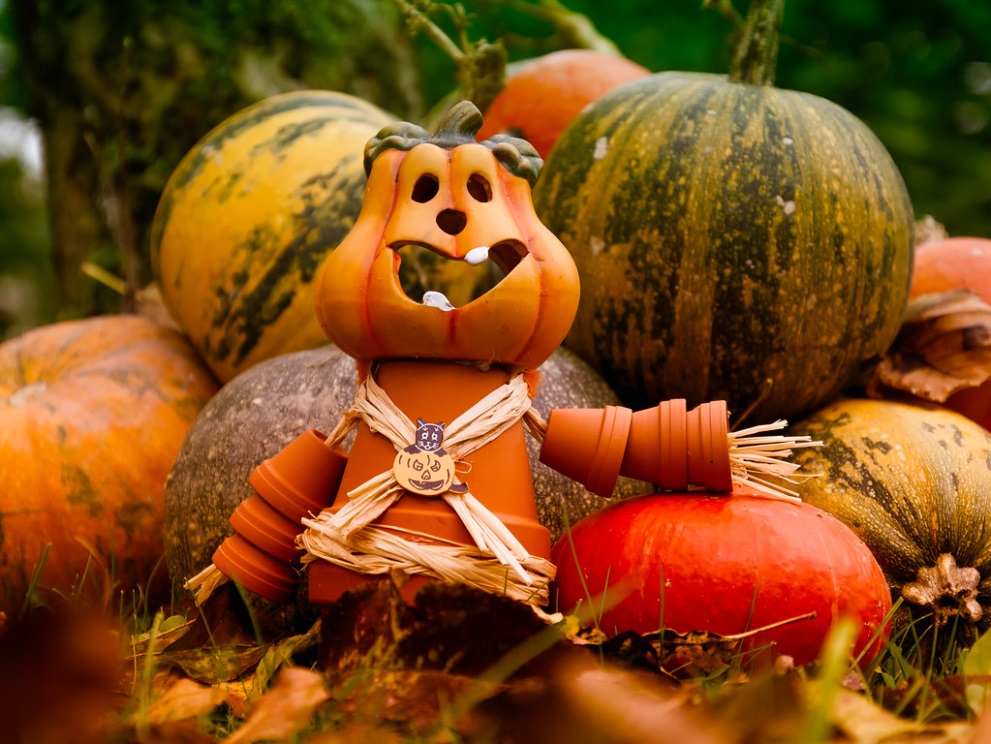 ve 14:00hzveme žáky a jejich rodiče na S sebou si přineste:parádní dýni, vykrajovací, řezací a dlabací nástroje,                                přírodniny různého druhu na dozdobení díla, svíčku                  a hlavně dobrou a tvořivou náladukolektiv učitelů a pracovníků ZŠ a MŠ Pržno